Art Curriculum                                                                                                          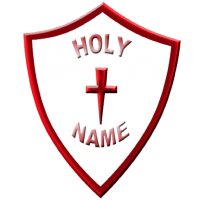 Autumn 1Autumn 2Spring 1Spring 2Summer 1Summer 2NurseryCreating with MaterialsChildren will do large scale drawings and paintings.Creating with MaterialsChildren will use pencils to free drawCreating with MaterialsChildren will paint on a flat surface and an easel.Creating with MaterialsChildren will create celebration inspired art.Creating with MaterialsChildren will explore colour mixing.Creating with MaterialsChildren will use pencils to draw closed shapes.ReceptionCreating with MaterialsChildren will know how to draw a self-portraitCreating with MaterialsChildren will explore and create art from observation Creating with MaterialsChildren will know how to mix primary colours to make secondary colours using poster paintsCreating with Materials Children will explore and recreate art in the style of Wassily KandinskyCreating with MaterialsChildren will begin to experiment with watercolour paintsCreating with MaterialsChildren will explore and recreate art in the style of Van GoghYear 1Collage and PrintingKandinskyKapow-Painting and mixed mediaCreate your own fairy-tale collageUse colour pattern and textureLines, shape, form and spaceRepeating patterns in printDescribe and give an opinionLS Lowry & Local BuildingsFocus: Drawing and Painting. Kapow-Drawing make your markSkills include:Using watercolours to create tone,Work collaboratively on an enlarged drawingArtist Study:Focus: Drawing & Sculpture:Kapow- Sculpture and 3DCreate moodsCreate tintsLook at the difference between 2D and 3D ArtHow to roll and fold paper.Year 2Focus: Drawing & Painting: Joan MiroKapow- Painting and mixed mediaCreate your own trollSkills include:Fine Motor ControlIdentify the techniques that artists have usedSecondary coloursCreate toners and tints, including brownFocus: SculptureKapow- Sculpture and 3D housesCreate your own clay houseSkills include:Artist studyObservational drawing, investigating clayCompare my own work to artists and peersFocus: Collage and PrintingKapow- Craft and design: Map it outSkills include:Collage and Printing using a wide range of materialsCreate a printed piece of art by pressing, rolling, rubbing and stampingYear 3Drawing- Kapow: Growing ArtistShading and making textures in pictures. Creating simple line drawing and applying tonesStone Age Art Focus: Drawing and Painting. Kapow- Prehistoric paintingEarly cave paintingsSkills include:Drawing in detail through line and colours and effectsGrades of pencil for shadingRecognise art changes during historical periodsCreate and use natural paints. Egyptian PrintingArtist Influence: Class Egyptian Art & hieroglyphicsKapow: Ancient Egyptian Scrolls.Skills include:Printing, drawing with lines and markings for purposeYear 4Focus: Drawing and PaintingCircus, or Zoo imagesArtists: PT BarnumKapow-Painting and Mixed MediaShow facial expressions and body languageUse line, shape, tone and colour to represent formsFeatures of art from Historical periodsFocus: Collage and Printing: Henri RousseauTropical forests with animalsKapow- Craft and design. Fabric of natureSkills include:Artist studyArtist comparisonUse marks and lines to show texture.Show reflectionsPrint onto different materials, using at least 4 coloursRomansFocus: SculptureCoil PotsNo Kapow Unit!!Skills include:Use marks and lines to show textureSculpt clayExplain features from historical periodsYear 5Local Area: Artist Study: Mancsy/ HundertwasserFocus:PrintingKapow: Craft and Design/ ArchitextureSkills include:Printing for overlaying 2 or more colours and mono printEarth & SpaceFocus: Painting & drawingKapow- Drawing I need spaceSkills include:Investigate proportions, smudging, refine brush strokesArtist: Barbara Hepworth/Henry Moore/ Whitworth GalleryFocus: SculptureUse recycled materialsKapow- Sculpture Interactive InstallationsSkills include:Express emotion in artRecycle materials into artResearch and replicate artists styleYear 6Local HabitatsArtist study: LS Lowry/C BransonFocus: Drawing, PaintingBlitz PaintingsKapow- Drawing Make my voice heardSkills include:Drawing on abilities to develop landscapes through detail. Explain style of art and compare artistsLight and ShadowHuman Anatomy Artist Study: Leonardo Da VinciFocus: SculptureKapow 3D sculptureSkills include:Observational drawings of organs, manipulating wire, tissue paper, Plaster of Paris or Modroc to make a 3D sculptureKapow – Painting and mixed media- Artist studySkills include:Explain use of different toolsOver print to create different patternsExplain techniques of artist